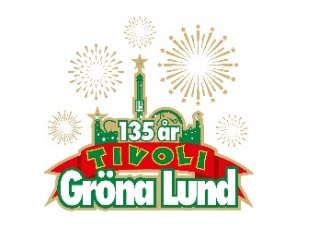 Pressmeddelande 2018-04-05HURULA KLIVER UT PÅ GRÖNA LUNDS STORA SCEN
Hans debutalbum ”Vi är människorna våra föräldrar varnade oss för” gav honom både nominering till Guldmicken och Årets Pop på P3 Guld-galan 2015, så väl som nominering till Årets nykomling och Årets Rock under Grammisgalan samma år. Förra året rörde han både programledare och TV-tittare till tårar, med sitt framförande av Freddie Wadlings ”Skuggorna kommer” i Ebbots Ark. Den 15 juni välkomnar vi Hurula ut på Gröna Lunds Stora Scen.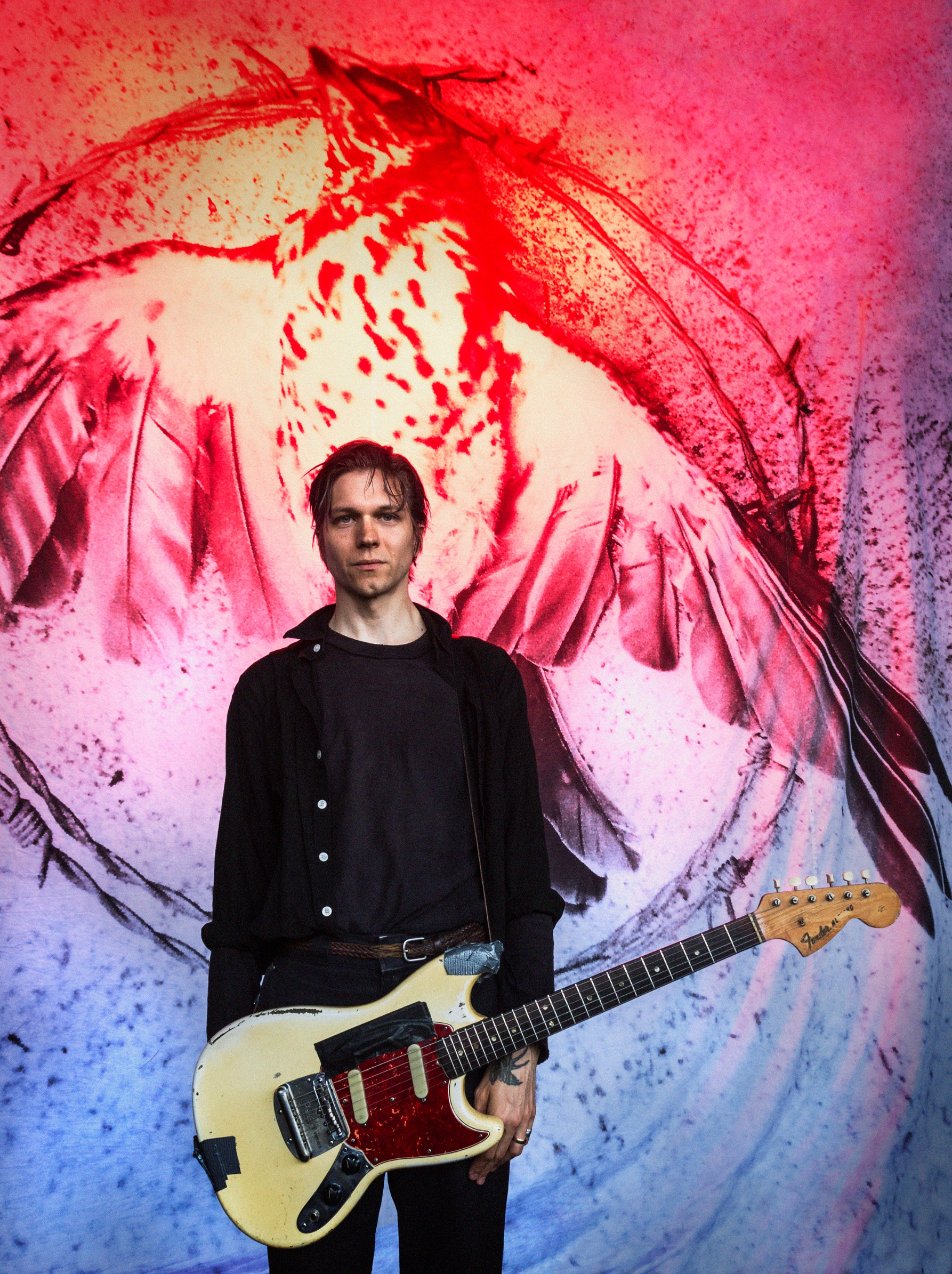 Som både en samhällsskildrare och en gitarrmanglare av rang har Hurula spelat sig in i många tröstlösa hjärtan. Solodebuten ”Vi är människorna våra föräldrar varnade oss för” slog 2014 ner som en poppunkig bomb och hyllades av såväl kritiker som publik. Han nominerades till Guldmicken och Årets Pop på P3 Guld samt till Årets nykomling och Årets Rock på Grammisgalan. Hans andra soloalbum "Vapen till dom hopplösa”, hyllades även det unisont bland både kritiker och fans och nominerades till Årets Rock på Grammisgalan. För bara några veckor sedan släppte han en ny EP med titeln ”Oss är allt”, skrivet av honom själv och producerat av Per Hägglund (Imperiet, Thåström). Den 15 juni kl. 20.00 kliver Hurula ut på Gröna Lunds Stora Scen för första gången.För mer information kontakta Annika Troselius, Informationschef på telefon 0708-580050 eller e-mail annika.troselius@gronalund.com. För pressbilder besök Gröna Lunds bildbank www.bilder.gronalund.comKONSERTSOMMAREN 2018
Med Gröna Lunds entrékort Gröna Kortet har man fri entré hela säsongen, inklusive alla konserter. Gröna Kortet kostar 270 kr och går att köpa i Gröna Lunds webbshop. Följande konserter är hittills bokade:
Petter – 3 maj kl. 20.00 på Stora Scen
Macklemore – 6 maj kl. 20.00 på Stora Scen
Kaliffa – 9 maj kl. 20.00 på Stora Scen
Magnus Carlson – 11 maj kl. 20.00 på Stora Scen 
Gogol Bordello – 17 maj kl. 20.00 på Stora Scen
Popsicle – 18 maj kl. 20.00 på Stora Scen
Icona Pop – 23 maj kl. 20.00 på Stora Scen
Silvana Imam – 24 maj kl. 20.00 på Stora Scen
Mando Diao – 25 maj kl. 20.00 på Stora Scen
Rhys – 28 maj kl. 20.00 på Lilla Scen 
The Vamps – 29 maj kl. 20.00 på Lilla Scen
Bob Hund – 30 maj kl. 20.00 på Stora Scen
Sabina Ddumba – 31 maj kl. 20.00 på Stora Scen
Tove Lo – 1 juni kl. 20.00 på Stora Scen
Gene Simmons Band – 2 juni kl. 20.00 på Stora Scen
Mares – 4 juni kl. 20.00 på Lilla Scen
The Last Internationale – 5 juni kl. 20.00 på Lilla Scen
Marilyn Manson – 6 juni kl. 20.00 på Stora Scen
Hollywood Vampires – 7 juni kl. 20.00 på Stora Scen
Tjuvjakt – 8 juni kl. 20.00 på Stora Scen
Queens of the Stone Age – 10 juni kl. 20.00 på Stora Scen
Beck – 11 juni kl. 20.00 på Stora Scen
Brian Fallon & The Howling Weather – 12 juni kl. 20.00 på Lilla Scen
James Bay – 14 juni kl. 20.00 på Stora Scen
Hurula – 15 juni kl. 20.00 på Stora Scen
Exodus – 18 juni kl. 20.00 på Lilla Scen
Rise Against – 19 juni kl. 20.00 på Stora Scen
Alice in Chains – 20 juni kl. 20.00 på Stora Scen
Prophets of Rage – 26 juni kl. 20.00 på Stora Scen
The Breeders – 28 juni kl. 20.00 på Stora Scen
The Offspring – 2 juli kl. 20.00 på Stora Scen
Sandro Cavazza – 3 juli kl. 20.00 på Lilla Scen
Mattias Alkberg – 9 juli kl. 20.00 på Lilla Scen
John Lindberg Trio – 10 juli kl. 20.00 på Lilla Scen
Julia Adams – 16 juli kl. 20.00 på Lilla Scen
Esther Kirabo – 17 juli kl. 20.00 på Lilla Scen
Slowgold – 23 juli kl. 20.00 på Lilla Scen
Good Harvest – 24 juli kl. 20.00 på Lilla Scen
Billy Idol – 26 juli kl. 20.00 på Stora Scen
Ziggy Marley – 27 juli kl. 20.00 på Stora Scen
The Hellacopters – 3 augusti kl. 20.00 på Stora Scen
Chris Kläfford – 7 augusti kl. 20.00 på Lilla Scen
Goo Goo Dolls – 8 augusti kl. 20.00 på Stora Scen
Lena Philipsson – 10 augusti kl. 20.00 på Stora Scen
Lagwagon – 14 augusti kl. 20.00 på Lilla Scen
Molly Sandén – 16 augusti kl. 20.00 på Stora Scen
Säkert! – 17 augusti kl. 20.00 på Stora Scen
Thirty Seconds To Mars – 20 augusti kl. 20.00 på Stora Scen
Timbuktu & Damn! – 21 augusti kl. 20.00 på Stora Scen
Melissa Horn – 23 augusti kl. 20.00 på Stora Scen
Oskar Linnros – 26 augusti kl. 20.00 på Stora Scen (Gröna Lunds 135-årsfirande)
Thåström – 30 augusti kl. 20.00 på Stora Scen
Europe – 31 augusti kl. 20.00 på Stora Scen
Union Carbide Productions – 6 september kl. 20.00 på Stora Scen
Markus Krunegård – 7 september kl. 20.00 på Stora Scen
Takida – 14 september kl. 20.00 på Stora Scen
Wilmer X – 20 september kl. 20.00 på Stora Scen
Norlie & KKV – 21 september kl. 20.00 på Stora Scen
Kapten Röd – 27 september kl. 20.00 på Stora Scen